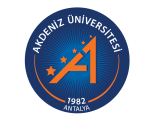 AKDENİZ ÜNİVERSİTESİDış Ticaret BölümüDış Ticaret Programı2022-2023 Eğitim Öğretim Yılı Müfredatı  * İlgili dersin ön koşulu olan derse ait ders kodu ** Ulusal KrediAKDENİZ ÜNİVERSİTESİDış Ticaret BölümüDış Ticaret Programı2022-2023 Eğitim Öğretim Yılı Müfredatı  * İlgili dersin ön koşulu olan derse ait ders kodu ** Ulusal KrediAKDENİZ ÜNİVERSİTESİDış Ticaret BölümüDış Ticaret ProgramıEğitim Öğretim Yılı Müfredatı  * İlgili dersin ön koşulu olan derse ait ders kodu ** Ulusal KrediAKDENİZ ÜNİVERSİTESİDış Ticaret BölümüDış Ticaret ProgramıEğitim Öğretim Yılı Müfredatı  * İlgili dersin ön koşulu olan derse ait ders kodu ** Ulusal KrediYarıyılYarıyılYarıyılYarıyılYarıyılYarıyılYarıyılZorunlu Dersler Zorunlu Dersler Zorunlu Dersler Zorunlu Dersler Zorunlu Dersler Zorunlu Dersler Zorunlu Dersler Ders KoduDersin AdıKoşul*TUK**AKTSAçıklamaMDŞT101Dış Ticaret İşlemleri Yönetimi 13035MDŞT103Ekonomiye Giriş3033MDŞT107Temel Hukuk2023MDŞT111Genel Matematik2023MDŞT113Genel İşletme3034ATA101  Atatürk İlkeleri ve İnkılap Tarihi 12022TDB101Türk Dili 12022YBD121İngilizce 12022Seçmeli DerslerSeçmeli DerslerSeçmeli DerslerSeçmeli DerslerSeçmeli DerslerSeçmeli DerslerSeçmeli DerslerDers KoduDersin AdıKoşul*TUK**AKTSAçıklamaMDŞT105Genel Muhasebe3033MDŞT117Genel ve Mesleki Etik2023MDŞT119Toplam Kalite Yönetimi2023TBD115Akademik Türkçe 12022KPD101Kariyer Planlama1012YarıyılYarıyılYarıyılYarıyılYarıyılYarıyılYarıyılZorunlu Dersler Zorunlu Dersler Zorunlu Dersler Zorunlu Dersler Zorunlu Dersler Zorunlu Dersler Zorunlu Dersler Ders KoduDersin AdıKoşul*TUK**AKTSAçıklamaMDŞT102Dış Ticaret İşlemleri Yönetimi 23035MDŞT104Makro İktisat3033MDŞT108  Pazarlama İlkeleri3034MYO116  Ticaret Hukuku2023MYO117  Ticari Matematik2023ATA102  Atatürk İlkeleri ve İnkılap Tarihi 22022YBD122İngilizce 22022TDB102  Türk Dili 22022Seçmeli DerslerSeçmeli DerslerSeçmeli DerslerSeçmeli DerslerSeçmeli DerslerSeçmeli DerslerSeçmeli DerslerDers KoduDersin AdıKoşul*TUK**AKTSAçıklamaMDŞT106Dış Ticaret İşlemleri Muhasebesi 3033MDŞT110İstatistik2023MDŞT112Gümrük İşlemleri2023MDŞT114İletişim 2023TBD116Akademik Türkçe 22022YarıyılYarıyılYarıyılYarıyılYarıyılYarıyılYarıyılZorunlu Dersler Zorunlu Dersler Zorunlu Dersler Zorunlu Dersler Zorunlu Dersler Zorunlu Dersler Zorunlu Dersler Ders KoduDersin AdıKoşul*TUK**AKTSAçıklamaMDŞT201Uluslararası Pazarlama3033MDŞT205Avrupa Birliği ve Türkiye2023MDŞT209Dış Ticarette Kalite ve Standartizasyon2023MDŞT211Yönetim Muhasebesi3034MDŞT213Uluslararası Ticaret 3034MDŞT217Girişimcilik3032Seçmeli DerslerSeçmeli DerslerSeçmeli DerslerSeçmeli DerslerSeçmeli DerslerSeçmeli DerslerSeçmeli DerslerDers KoduDersin AdıKoşul*TUK**AKTSAçıklamaMDŞT215Dış Ticaret Hukuku2023MDŞT219Yönetim ve Organizasyon2023MDŞT225Müşteri İlişkileri Yönetimi2023MDŞT231Gümrük Rejimleri ve Serbest Bölgeler2023MDŞT221Mesleki İngilizce 12022MDŞT223Ticari Yazışmalar 12022YarıyılYarıyılYarıyılYarıyılYarıyılYarıyılYarıyılZorunlu Dersler Zorunlu Dersler Zorunlu Dersler Zorunlu Dersler Zorunlu Dersler Zorunlu Dersler Zorunlu Dersler Ders KoduDersin AdıKoşul*TUK**AKTSAçıklamaMDŞT202  Lojistik Yönetimi3034MDŞT204   Dış Ticaretin Finansmanı ve Teşvikler3033MDŞT206  Uluslararası İlişkiler2023MDŞT212Finansal Yönetim3034MDŞT216  İş ve Sosyal Güvenlik Hukuku2023MİŞY226  İnsan Kaynakları Yönetimi2022Seçmeli DerslerSeçmeli DerslerSeçmeli DerslerSeçmeli DerslerSeçmeli DerslerSeçmeli DerslerSeçmeli DerslerDers KoduDersin AdıKoşul*TUK**AKTSAçıklamaMDŞT208  Elektronik Ticaret2023MDŞT210Türkiye Ekonomisi3033MDŞT220Uluslararası Ticaret Örgütleri2023MDŞT226Dış Ticarette Sigorta2023GNC288Gönüllülük Çalışmaları1123MDŞT222Mesleki İngilizce 2 2022MDŞT224  Ticari Yazışmalar II2022